H. CONGRESO DEL ESTADO DE CHIHUAHUA.PRESENTE.- La suscrita MARISELA SÁENZ MORIEL, en mi carácter de Diputada a la Sexagésima Sexta Legislatura, integrante del Grupo Parlamentario del Partido Revolucionario Institucional, con fundamento en lo dispuesto por los artículos 68, fracción I, de la Constitución Política del Estado de Chihuahua; así como 167, fracción I, 168, 169  y 174 de la Ley Orgánica del Poder Legislativo del Estado de Chihuahua, comparezco ante este Honorable Congreso, con el objeto de presentar  punto de acuerdo con carácter  de URGENTE RESOLUCION  a fin de exhortar  al Presidente del Ayuntamiento del  Municipio de Juárez, Chihuahua,  para que a través de la Dirección General de Tránsito Municipal y la Operadora Municipal de Estacionamiento de Juárez, de la manera más atenta SE ABSTENGA Y GIRE LAS INSTRUCCIONES PERTINENTES PARA EVITAR EL DOBLE COBRO DE SERVICIO DE GRUA, HOSPEDAJE Y/O CORRALON A QUIENES LES ES ASEGURADO SU VEHICULO POR PARTE DE LOS AGENTES DE SEGURIDAD  VIAL, lo anterior al tenor de lo siguiente:EXPOSICION DE MOTIVOS:El día 30 de octubre del año en curso,  me estuvieron llamando por teléfono varias personas,  argumentándome que había un  retén de Transito atrás donde se encuentra la Bodega Aurrera de la Puerto de Palos de la colonia Tierra Nueva y que  les habían asegurado sus vehículos, que les habían puesto una infracción de $5800.00 (cinco mil ochos cientos pesos) y que les habían dicho que si pagaban dentro de  las 24 horas les podían descontar el 50% de la infracción. A lo que ellos acudieron a pagar la infracción, después de pagar  les dijeron que sus vehículos se encontraban en el Corralón de la calle Barrano Azul y al momento de que fueron al corralón donde les habían dicho que iban a estar sus  vehículos, resultó que no  se encontraban  en el lugar, que se los habían llevado al  corralón de Grúas del Norte.Luego de esto de igual manera se fueron al Corralón de Grúas del Norte y preguntaron que si sus vehículos se encontraban ahí y les dijeron que si, mostrándole ellos el pago de la infracción y que les habían dicho que si también tenían la hoja de liberación para poder llevarse sus vehículos, por lo que de nueva cuenta les dijeron que tenían que ir a las oficinas de las Grúas del Norte a tramitarla.Ya estando en las oficinas les dijeron que para poder llevarse sus vehículos tenían que pagar $900.00 (novecientos pesos) por arrastre de la grúa y hospedaje del corralón, preguntando ellos que por qué iban a pagar otra vez si ya en la infracción decía que iba contemplado el pago de la grúa y el hospedaje del corralón, manifestándoles la persona que los había atendido que tenían que pagar si no, no podían liberar los vehículos.Y es por eso que me habían llamado para preguntarme  y 	para que los asesorara si era legal ese abuso que se estaba cometiendo con ellos e  incluso  también me comentaron   que al momento de que fueron a preguntar por la liberación de sus vehículo se percataron que en una calle aledaña estaba estacionada la grúa con uno de sus vehículos que habían asegurado  y que los trabajadores de las Grúas del Norte le estaban quitando la pila.Como ya eran muchos los reportes que me estaban haciendo, le hablé al Director General de Transito para informarle sobre los hechos y preguntarle que si era cierto que había retenes de transito haciendo eso. Contestándome el Director General de Transito que no, que no era cierto que hubiera retenes de tránsito que estuvieran asegurando vehículos y que desconocía sobre el cobro extra del corralón y la grúa.Recibida la contestación del Director general de Transito me traslade inmediatamente al lugar donde me había dicho que estaba el retén y al arribar al mismo por la calle Puerto Lisboa me percaté de que efectivamente si se encontraba un retén y  estaban asegurando varios vehículos agentes de vialidad del municipio y que efectivamente quienes estaban realizando el servicio de grúa eran las Grúas del Norte.Por lo que procedí a documentar los hechos con video grabación y fotografías del lugar y de los hechos, fotografías que anexo para validar el  dicho de las personas que habían solicitado mi apoyo, ya que el Director General de Transito me había respondido que no era cierto sobre el establecimiento de retenes y aseguramiento de vehículos, quedando registrado un video que hice en el lugar de los hechos  en mi fan page de Facebook Marisela Sáenz Moriel.Es por esto que me ocupa y preocupa la situación de abuso que se está dando con estos actos, ya que es un fraude lo que se está suscitando al engañar a los ciudadanos obteniendo un lucro indebido en beneficio de un tercero, así como el deterioro del patrimonio de los mismos ciudadanos que son infraccionados ya que son  víctimas de robo de accesorios de sus vehículos al momento  de ser ingresados estos al corralón de la Grúas en comento.No es tiempo de hacer leña del árbol caído, los Juarenses estamos pasando por una muy crítica situación económica con este tema de la pandemia, es poco el trabajo y el pago también, debemos de ser lo más accesibles, tolerantes y solidarios en estos momentos, no hay que abusar, al contrario hay que apoyar, buscar alternativas de solución para no perjudicar al ciudadano común.Por tal motivo solicito a este Honorable Congreso del Estado de Chihuahua de la manera más atenta se envié un exhorto al  Presidente del Ayuntamiento del  Municipio de Juárez, Chihuahua,    para que a través de la Dirección General de Tránsito Municipal y la Operadora Municipal de Estacionamiento de Juárez, SE ABSTENGA Y GIRE LAS INSTRUCCIONES PERTINENTES PARA EVITAR EL DOBLE COBRO DE SERVICIO DE GRUA, HOSPEDAJE Y/O CORRALON A QUIENES LES ES ASEGURADO SU VEHICULO POR PARTE DE LOS AGENTES DE SEGURIDAD  VIAL.ACUERDO:ARTÍCULO UNICO.- SE EXHORTA  AL  PRESIDENTE DEL AYUNTAMIENTO DEL  MUNICIPIO DE JUÁREZ, CHIHUAHUA,    PARA QUE A TRAVÉS DE LA DIRECCIÓN GENERAL DE TRÁNSITO MUNICIPAL Y LA OPERADORA MUNICIPAL DE ESTACIONAMIENTO DE JUÁREZ, SE ABSTENGA Y GIRE LAS INSTRUCCIONES PERTINENTES PARA EVITAR EL DOBLE COBRO DE SERVICIO DE GRUA, HOSPEDAJE Y/O CORRALON A QUIENES LES ES ASEGURADO SU VEHICULO POR PARTE DE LOS AGENTES DE SEGURIDAD  VIAL.ECONOMICO.- Aprobado que sea túrnese a la Secretaria para  que elabore la minuta  de acuerdo correspondiente.D A D O en el Palacio del Poder Legislativo, en la ciudad de Chihuahua, Chih., a los  5 días del mes de noviembre del año dos mil veinte.A T  E  N  T  A  M  E  N  T  EDIPUTADA MARISELA SAENZ MORIEL.INTEGRANTE DEL GRUPO PARLAMENTARIO DEL PARTIDO REVOLUCIONARIO INSTITUCIONAL.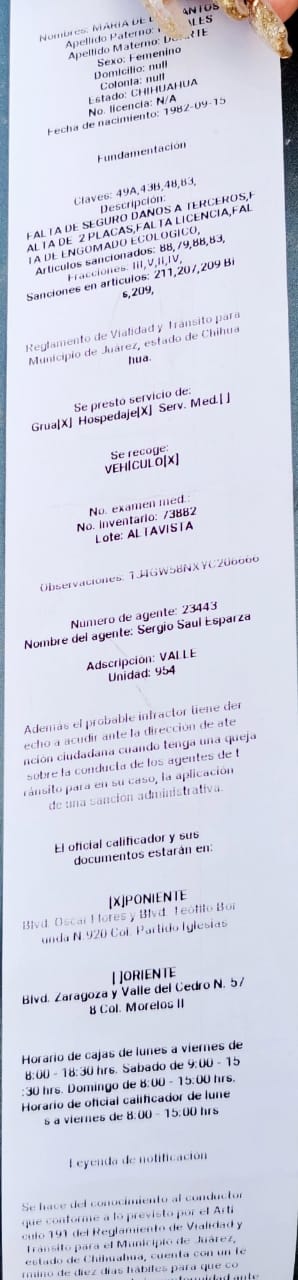 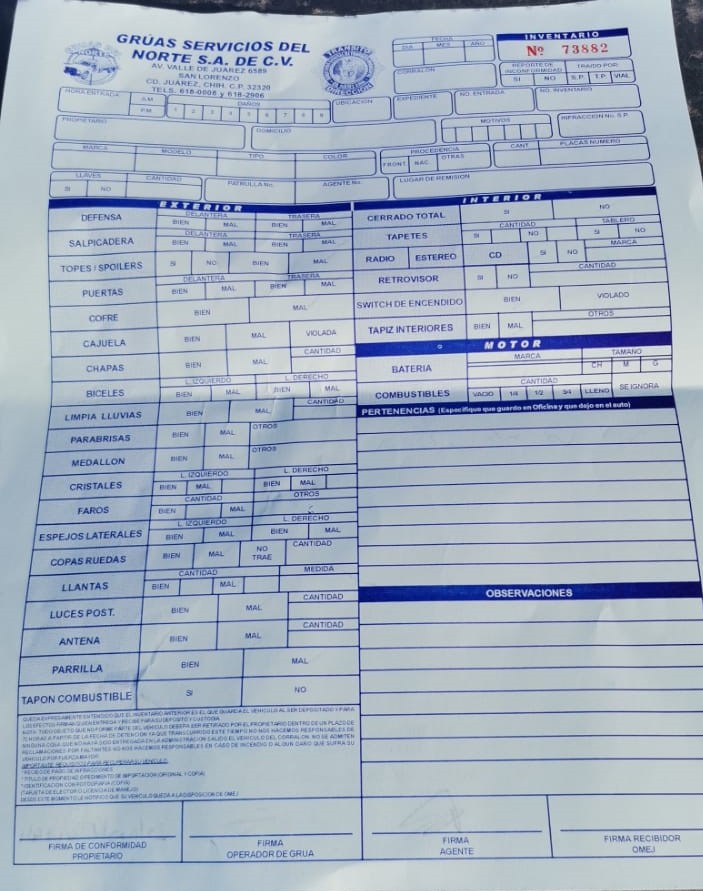 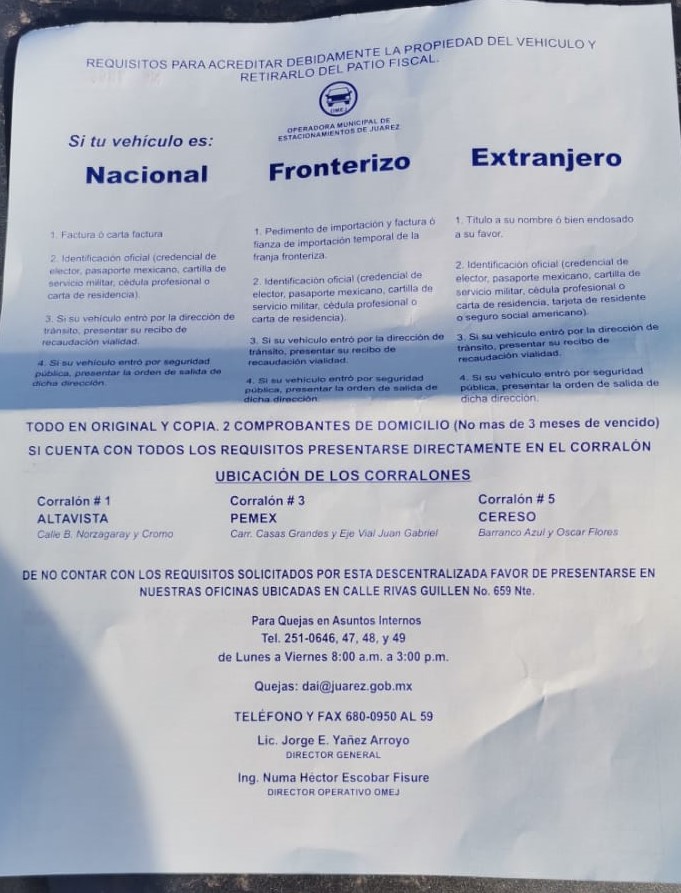 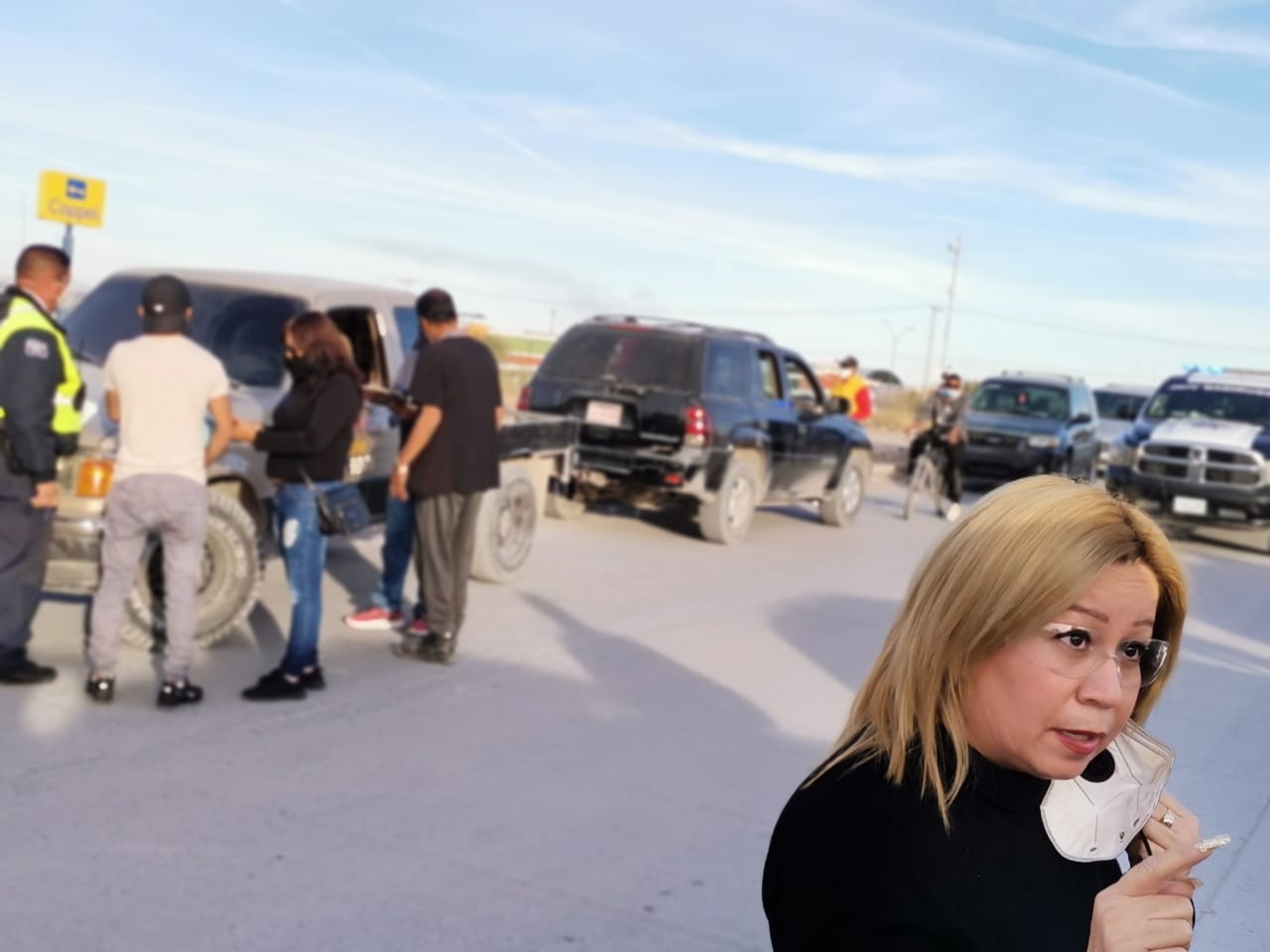 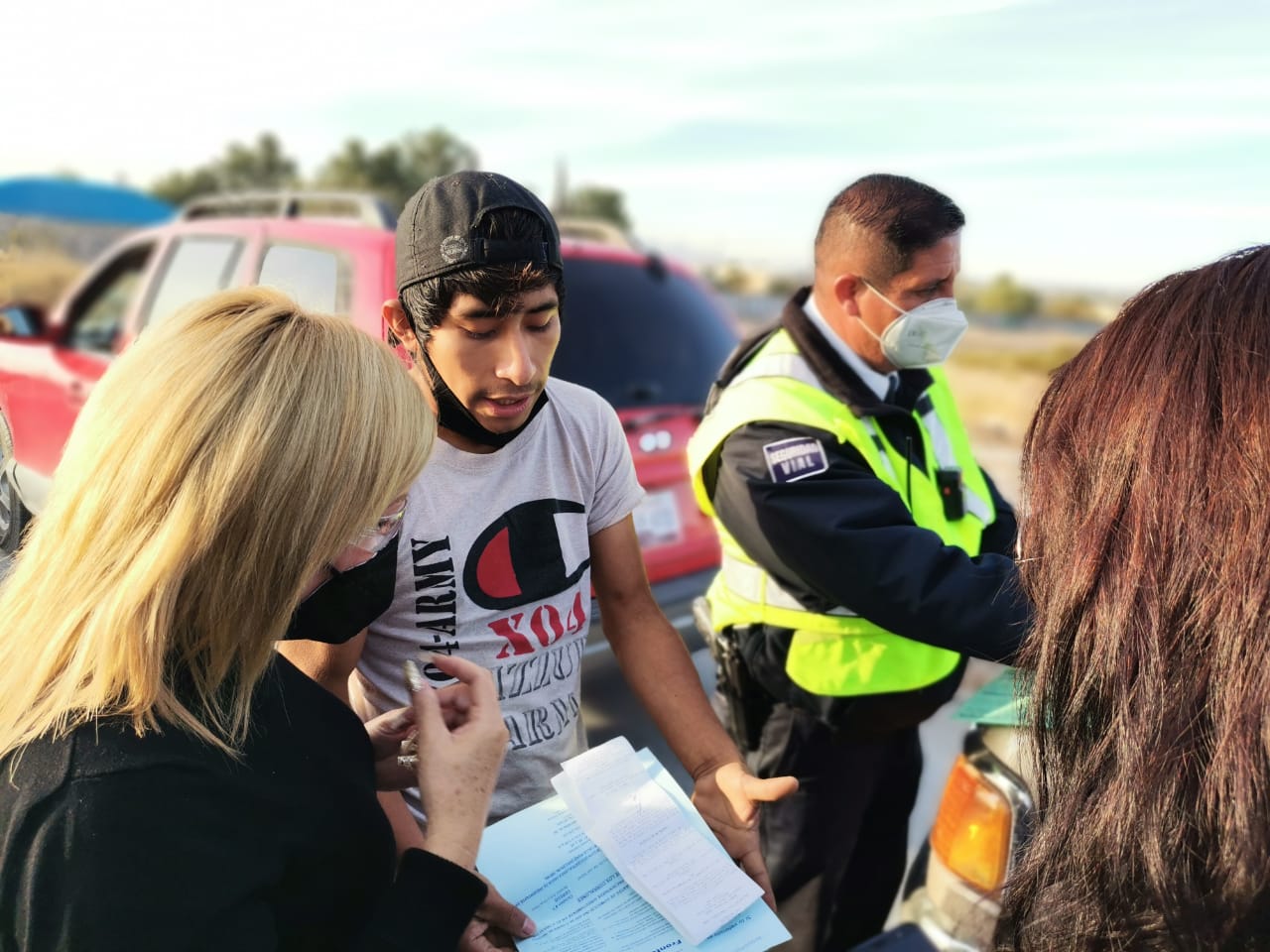 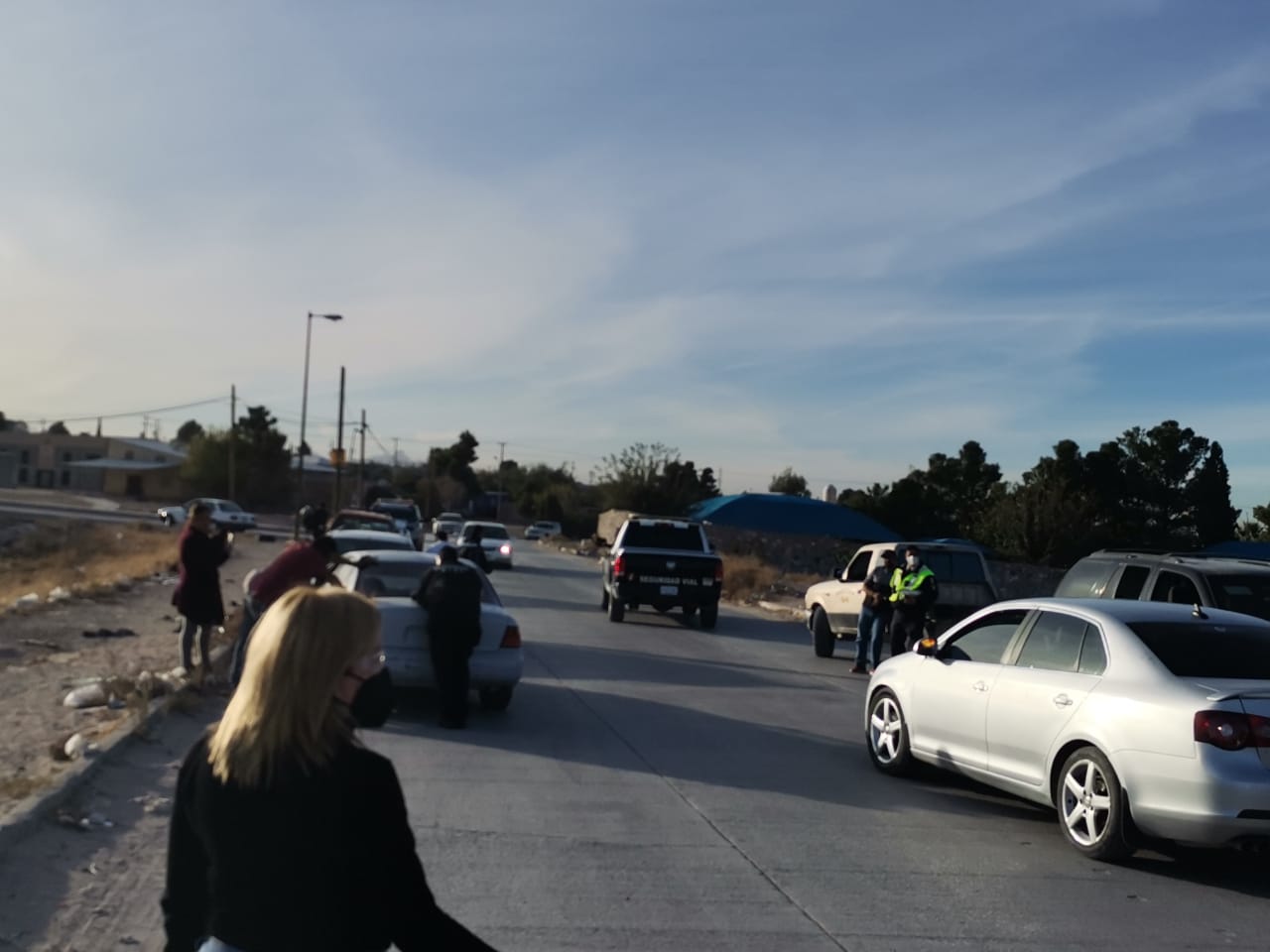 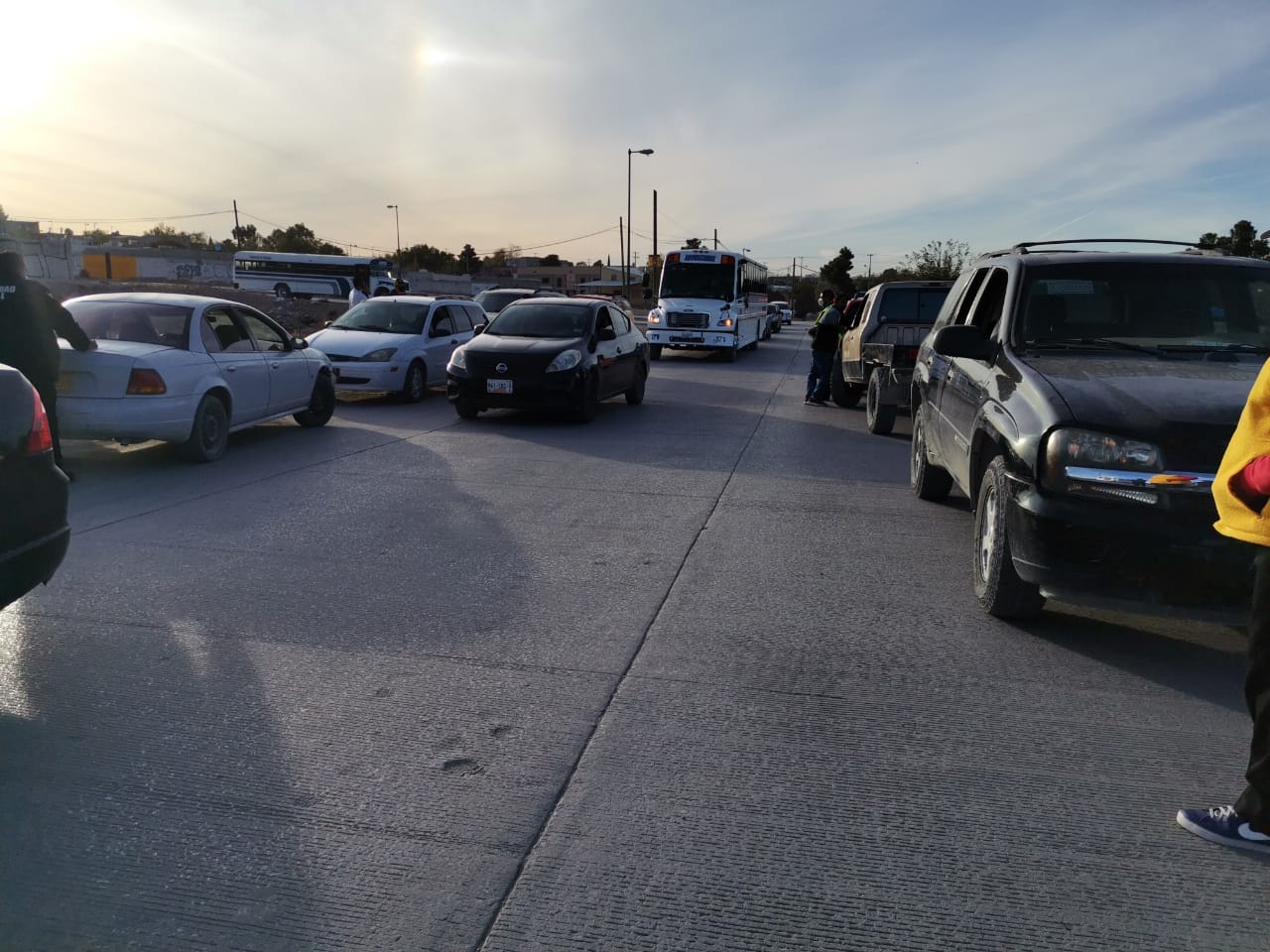 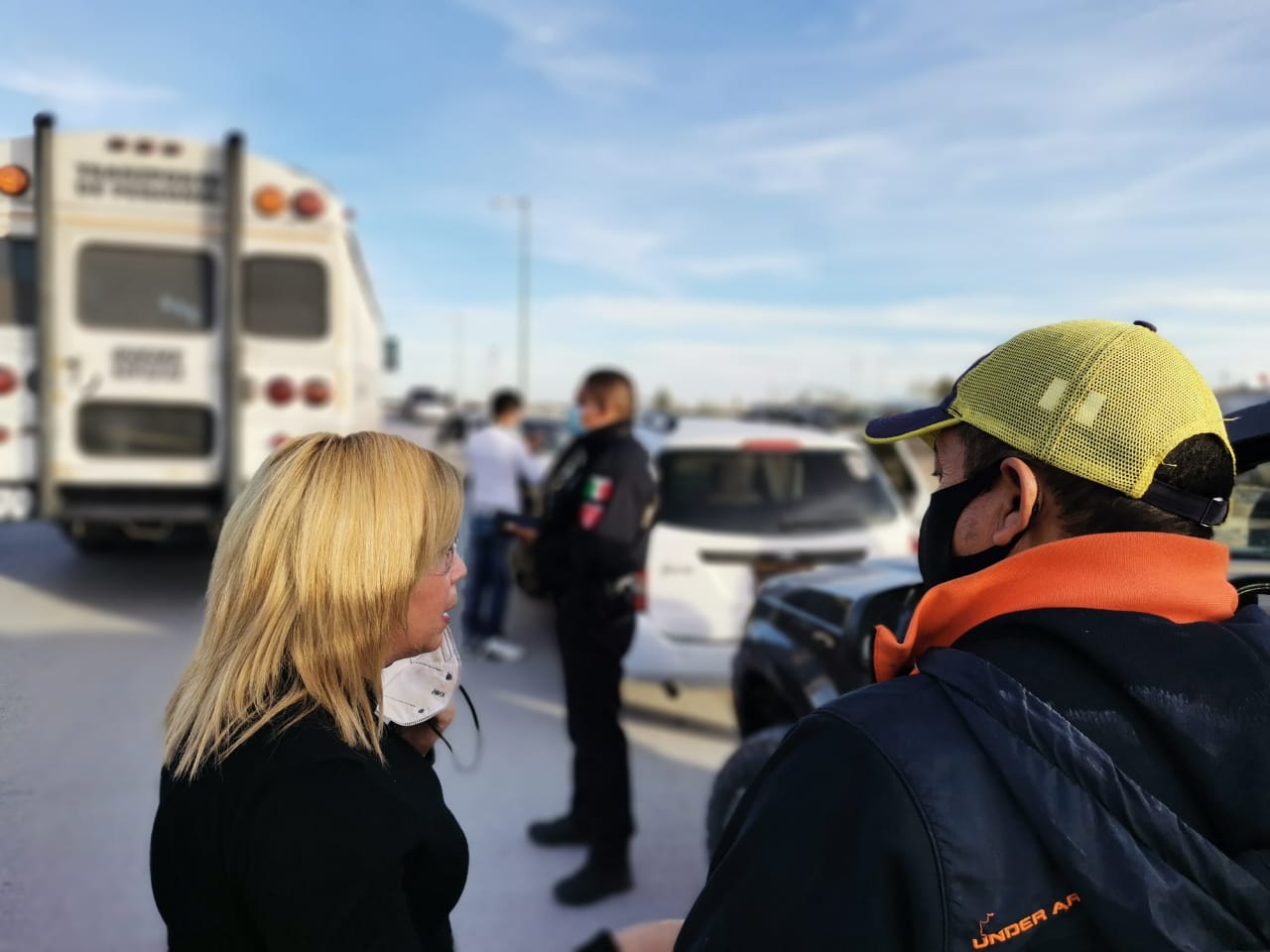 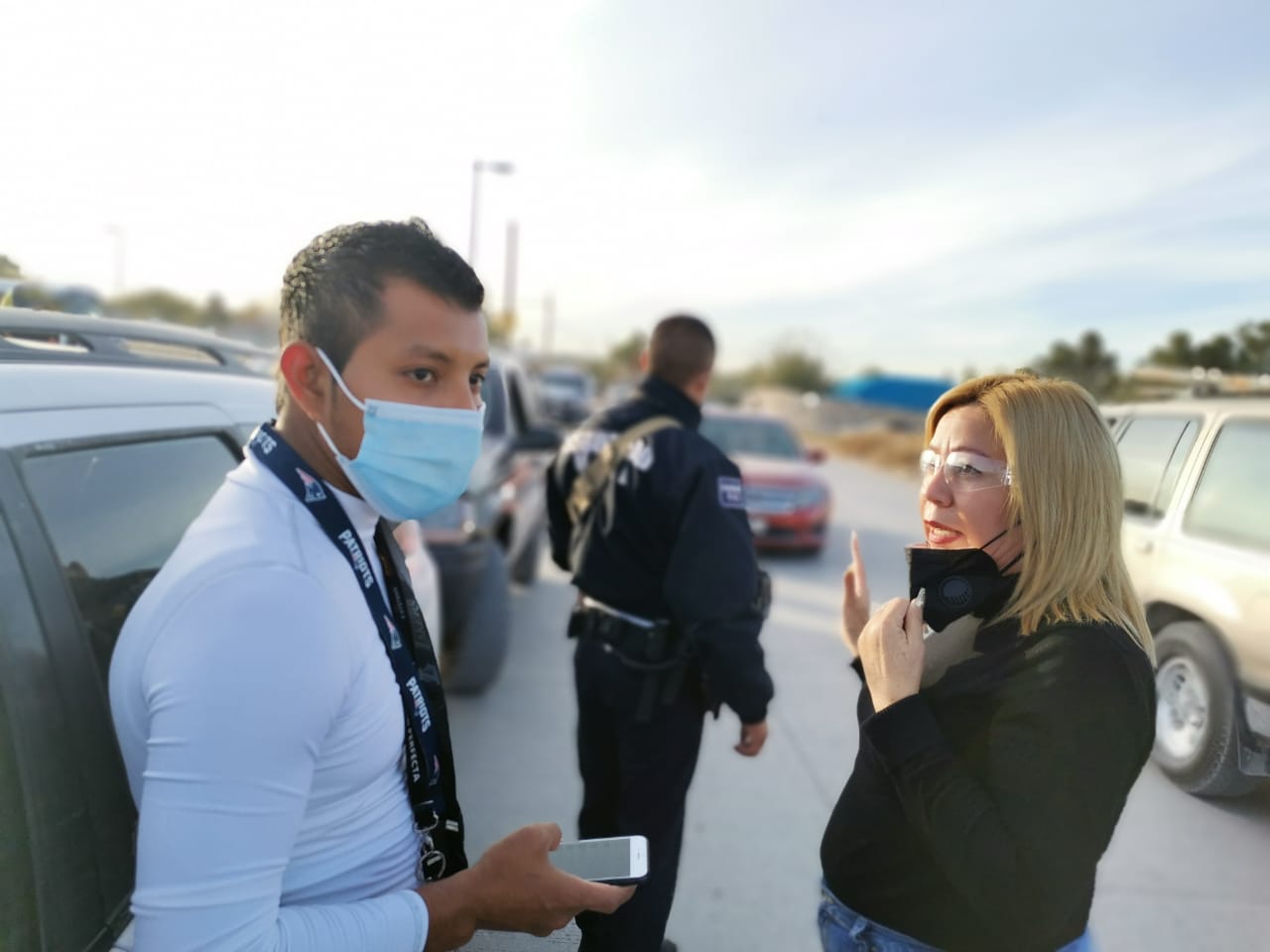 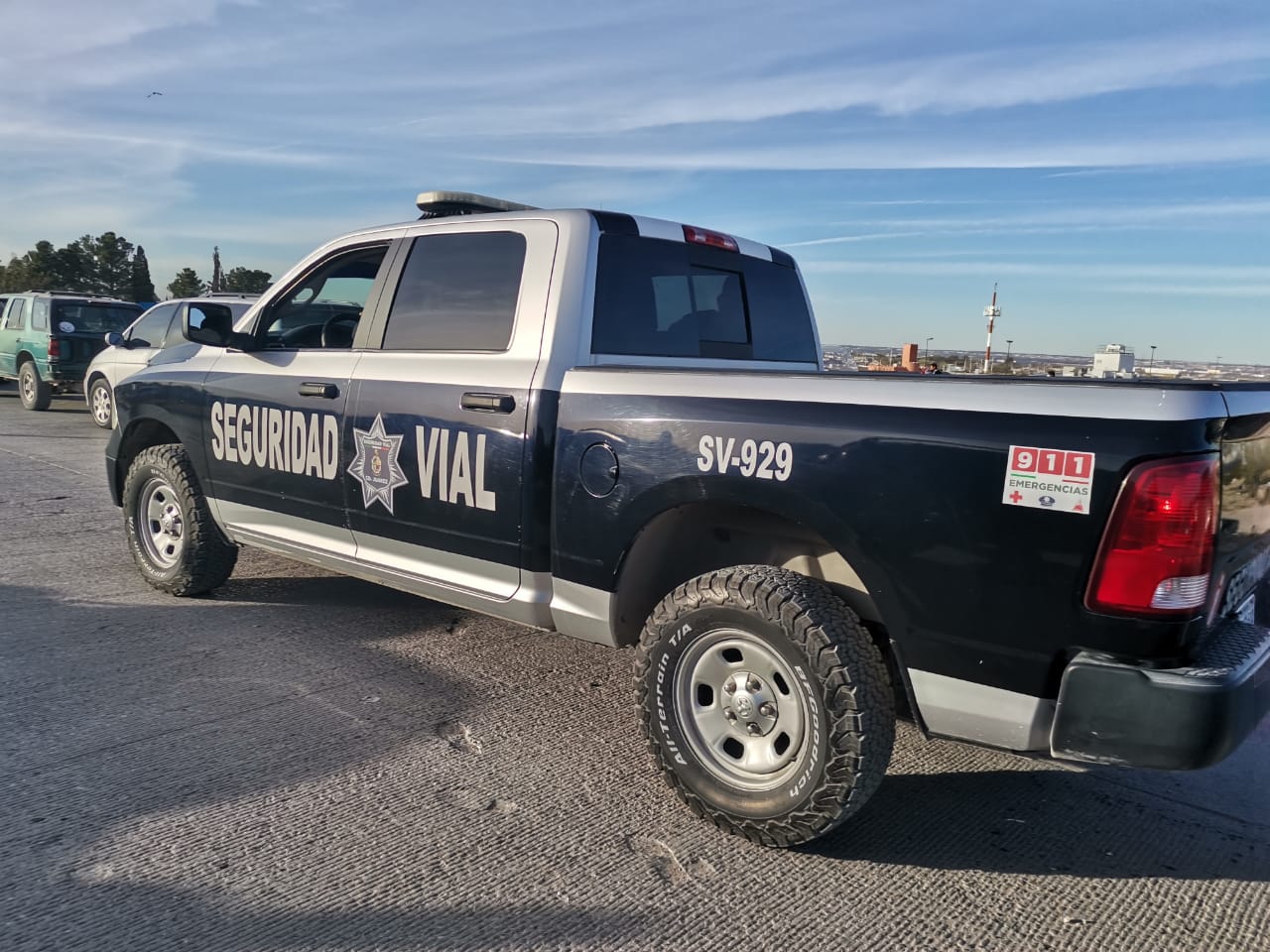 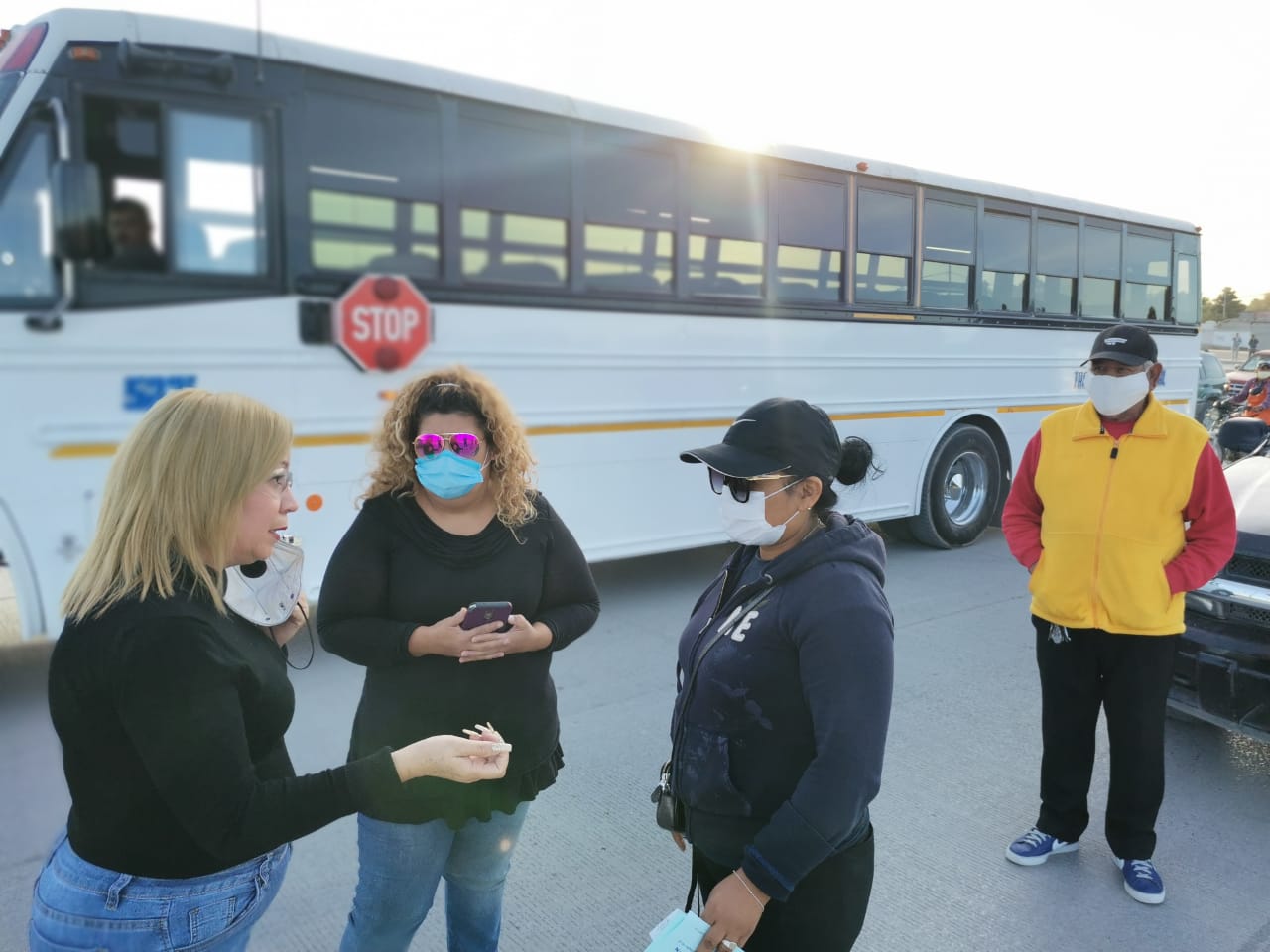 